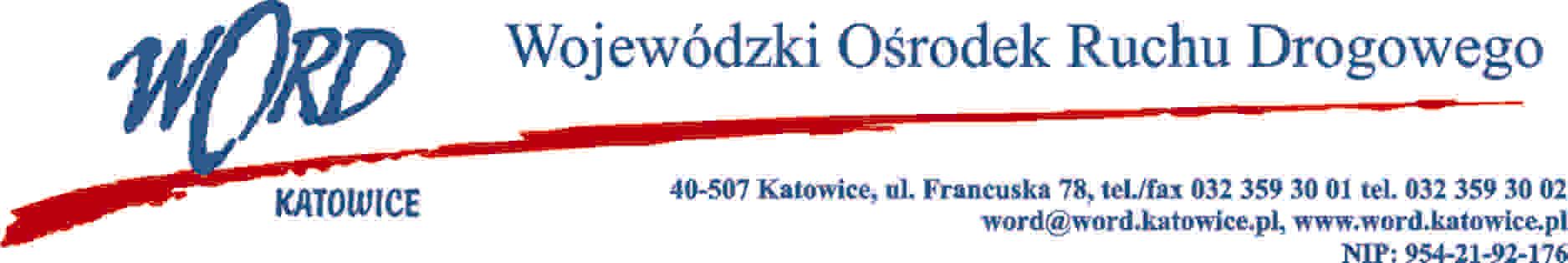 Katowice, dnia 20.02.2024 r. AT-ZP.261.6.23.2024.ŁŻInformacja z otwarcia ofert w dniu 19.02.2024 r.Dotyczy: informacji z otwarcia ofert w dniu 19.02.2024 r. o godz. 10:30. w postępowaniu w trybie regulaminu zamówień publicznych na wybór wykonawcy, który będzie świadczył kompleksowe usługi serwisowe i napraw pojazdów ciężarowych oraz przyczep będących własnością Wojewódzkiego Ośrodka Ruchu Drogowego w  Katowicach w okresie od 20.02.2024 – 31.12.2024 roku.W przedmiotowym postępowaniu ofertę złożyli Wykonawcy: Najkorzystniejszą ofertę złożyła firma FHU Mobil Węgrzyn Robert ul. Wyzwolenia 105e Jastrzębie Zdrój i z tą firmą zostanie podpisana stosowna umowa. Dyrektor WORD KatowiceKrzysztof PrzybylskiOtrzymują;1)Platforma przetargowa wordkatowice.logintrade.net2) bip.word.katowice.pl3) a/aFirmaCena bruttoIlość punktówFHU Mobil Węgrzyn Robert Adres: ul. Wyzwolenia 105e Jastrzębie Zdrój2200,00 złotych100,00